Publicado en  el 01/09/2014 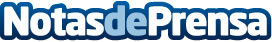 Núria Vilanova lleva la teoría de Micropoderes a ChileLa presidenta de Inforpress, Núria Vilanova, presentó las ideas de la teoría del Micropoder a más de 30 altos ejecutivos de empresas y organizaciones de Chile. Datos de contacto:InforpressNota de prensa publicada en: https://www.notasdeprensa.es/nuria-vilanova-lleva-la-teoria-de-micropoderes_1 Categorias: Comunicación http://www.notasdeprensa.es